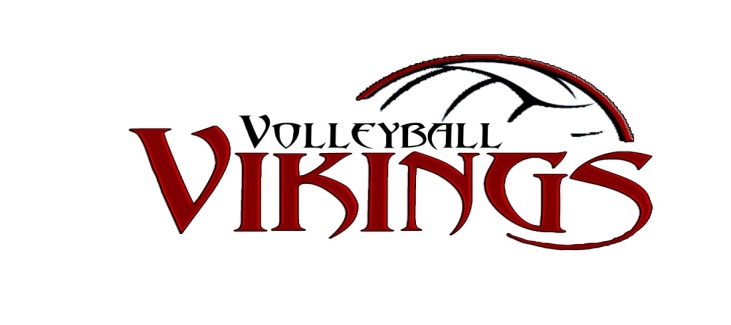 VIKINGS VOLLEYBALL BOARD MEETING – January 25, 2017Board Members in Attendance highlighted:Jan Bernier, Director (E)Scott Hadrava, Assistant Director (O)Michelle Kent, Secretary (E)Karen Johnson, Uniform Coordinator (O)Deb Robinson, Scheduling (E)Micki Husnik, Treasurer (O)Mandi Bombard, Volunteer (O)Gina Dufeck, Volunteer/Fundraising (O)Pam Gladitsch, Website Coordinator (E)Shannon Schmeling, Merchandise Coordinator (O)Rick Weispfennig, Community Sports Director (E)Mike Selbitschka, Volleyball AdvisorLaurie – guest – Interested in being on the boardDirector – Jan BernierFull tournament
Tournament Planning	Tear down at middle school – more volunteers at Middle SchoolDiscussion:	Increase the hours for volunteers?SmoothiesFood – remains the sameKelly Siseman – keeps a good spreadsheet of what was sold/not soldNeed parking spot for anyone running between the 2 schoolsDQ – hot dogs, smoothies, anything to make it easierCaribou – free coffee as a donation up to a certain amountT-shirtsEpilepsy truck?  Mandi to check on this.Can we use both cafeterias (one for basecamp and one for food) – tables in hallways for team camps16 Red – coach quit – still needs an assistant	Potential parents/moms – ask to see if she can do	Are there any middle school coaches interested? – check with Abby MoonSunrise – no extra equipment – no Helga, no extra carts, etc.	No Helga – balls (yes)	36 Volleylights – need extra for next year (2018)Treasurer – Micki HusnikBalance in accountNo Viking Classic checks depositedReceipts for First Aid kitsBall pumps arrived – need to distributeMost coaches have turned in tournaments lists and receiptsVolunteer Coordinator – Mandi Bombard/Gina DufeckNo updates. Fundraising Coordinator – Gina Dufeck/Mandi BombardSold 1050 DQ cardsNext year – receipt with envelope – only accepting this$11,000 raisedDibs will be up by February 13, 2017 – five weeksAssistant Director – Scott HadravaPositive feedback on late start to season, especially from basketball players and high school kids needing a break after the long high school seasonCoaching Sports Director - vacantCommunity Sports Director – Rick WeispfennigConcussion Certifications– need nine returned- need to follow-up with coaches missing thisNBAAA – need board membersTwo new Quik Trips in townTwo new businesses available for fundraising opportunitiesScoreboard - Jimmy Johnny’s, ordering baseball and softball scoreboardsVolleyball – move of the scoreboard out of the gymnastics gym and move to middle schoolShout out – uniforms voted #1 at a tournament!  :-)Vote – May 23rd – Matt – thoroughly impressed with clubHelp get the word outScheduling- Deb Robinson Issue with Sunrise – Confusion regarding which gym is reserved	Small gym is able to be used	Large gym	Open gym space is available – switching is still happening	Sunday is new this year		Jan – asked if there was any feedback regarding Sunday practices – personally – likes it - 	Karen asked if we can have other clubs come over for scrimmages	Answer – yes, this has been done in past yearsMaster calendar changes flows through to individual calendarsSecretary – Michelle KentPlease review past meeting minutes.NCRPacketsUniform Coordinator – Shannon SchmelingQuality issue with libero jerseyCollecting libero jerseys, which will be returnedNo real big issues with uniformsSuggestion – parent night for fundraising nightFan Wear - Profit check $196Coaches apparel under $50/eachMerchandise Coordinator – Karen Johnson No updates. Volleyball Advisor – Mike SelbitschkaNeed more ball carts for practicesWebsite Coordinator – Pam GladitschNo updatesOTHER:Team pictures – Amy Witte – communication to parentsScholarships?Board Members – discussion regarding discount for Board participation and volunteer time the board puts into every season - 25% tuition reduction?Michelle Motion  – Scott secondPassedNeed a form to completed?Shannon Motion for 25% - Michelle secondPassedDiscussions regarding coaches pay and increasing scale.Next meeting TBD:  6:30 at Legion. Call and schedule room.    – schedule via emailMeeting adjourned.  